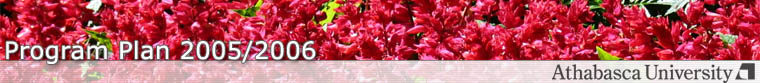 Program Requirements | Advising Services | 2005/2006 Program Plans | GlossaryFOR 60 BLOCK CREDIT TRANSFER – 2-3 year Business Diplomas
The program plans are intended to assist you in planning a program. Please refer to the official regulations. 

 Content: Advising Services
Last updated: July 31, 2006